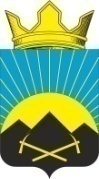 РОССИЙСКАЯ ФЕДЕРАЦИЯРОСТОВСКАЯ ОБЛАСТЬТАЦИНСКИЙ РАЙОНМУНИЦИПАЛЬНОЕ ОБРАЗОВАНИЕ«УГЛЕГОРСКОЕ СЕЛЬСКОЕ ПОСЕЛЕНИЕ»АДМИНИСТРАЦИЯ  УГЛЕГОРСКОГО  СЕЛЬСКОГО  ПОСЕЛЕНИЯ__________________________________________________________________ПОСТАНОВЛЕНИЕ31 января   2017 г.	                          №  9                               п. УглегорскийО мерах по реализации решения Собрания депутатов Углегорского Сельского поселения Тацинского района от 28.12.2017  № 77 «О бюджете Углегорского сельского поселения Тацинского района на 2018 год и на плановый период 2019 и 2020 годов»     В целях обеспечения исполнения решения Собрания депутатов Тацинского района от 29.12.2016 № 25 «О бюджете Углегорского сельского поселения Тацинского района на 2017 год и на плановый период 2018 и 2019 годов»,ПОСТАНОВЛЯЮ:1. Принять к исполнению бюджет Углегорского сельского поселения Тацинского района на 2018 год и на плановый период 2019 и 2020 годов. 2. Главному администратору доходов бюджета поселения и главному администратору источников финансирования дефицита бюджета поселения:2.1. Принять меры по обеспечению поступления в полном объеме налогов, сборов и других обязательных платежей, по сокращению задолженности по их уплате и осуществлению мероприятий, препятствующих ее возникновению, а также по обеспечению поступления в полном объеме источников финансирования дефицита бюджета.2.2. Обеспечивать своевременное уточнение невыясненных  поступлений с целью их зачисления на соответствующие коды бюджетной классификации доходов бюджетов бюджетной системы Российской Федерации.2.3. В случае изменения полномочий главного администратора доходов и источников финансирования дефицита бюджета или состава закрепленных за ними кодов классификации доходов и источников финансирования дефицита  бюджета представлять в сектор экономики и финансов Администрации поселения (далее - сектор) информацию об указанных изменениях в течение  2-х недель со дня вступления в силу нормативных правовых актов.2.4. Обеспечить реализацию бюджетных полномочий в части ведения реестра источников доходов бюджета по закрепленным источникам доходов.2.5. Обеспечить возврат в областной бюджет остатков неиспользованных по состоянию на 1 января 2018 г. межбюджетных трансфертов, полученных в форме субсидий, субвенций и иных межбюджетных трансфертов, имеющих целевое назначение, в срок, установленный абзацем первым пункта 5 статьи 242 Бюджетного кодекса Российской Федерации.2.6. Организовать работу с главными администраторами доходов областного бюджета по получению от них уведомлений по расчетам между бюджетами, подтверждающих предоставление межбюджетного трансферта в форме межбюджетной субсидии, субвенции или иного межбюджетного трансферта и сумм их изменений, а также наличие потребности в направлении неиспользованных на 1 января 2018 г. остатков субсидий и иных межбюджетных трансфертов на те же цели в 2018 году.         3. Сектору  осуществлять контроль за возвратом администрацией поселения в бюджет Тацинского района неиспользованных по состоянию иных межбюджетных трансфертов, имеющих целевое назначение, в срок, установленный абзацем первым пункта 5 статьи 242 Бюджетного кодекса Российской Федерации.         4. Главному распорядителю средств бюджета поселения:4.1. Принять меры по недопущению образования в 2018 году просроченной кредиторской задолженности по расходам бюджета поселения.4.2. Обеспечить принятие правовых актов, устанавливающих обязанность муниципальных учреждений Суховского сельского поселения в первоочередном порядке обеспечить следующие приоритетные направления расходования средств с учетом отраслевых особенностей:осуществление выплат по оплате труда с учетом начислений по страховым взносам в государственные внебюджетные фонды;обеспечение медикаментами, питанием, мягким инвентарем и  обмундированием;приобретение угля;оплата коммунальных услуг с учетом мер по энергосбережению;                                        обеспечение противопожарных, антитеррористических мероприятий;обеспечение уплаты налогов, сборов и иных обязательных платежей.4.3. Обязать соответствующими правовыми актами главного распорядителя и подведомственные ему муниципальные  учреждения поселения разработать и принять к исполнению аналогичные меры.4.4 Обеспечить в срок до 01 марта 2018 г.  представление по установленной Финансовым сектором форме информации об остатках субсидий, предоставленных в 2017 году, в том числе:  на финансовое обеспечение выполнения муниципального задания на оказание муниципальных услуг (выполнение работ) муниципальным бюджетным учреждениям поселения, образовавшихся в связи с недостижением установленных муниципальным заданием показателей, характеризующих объем муниципальных услуг (работ);муниципальным бюджетным  учреждениям поселения в соответствии с абзацем вторым пункта 1 статьи 781 Бюджетного кодекса Российской Федерации, в отношении которых наличие потребности в направлении их на те же цели в 2018 году не подтверждено;на финансовое обеспечение выполнение муниципального задания на оказание муниципальных услуг (выполнение работ) муниципальным  бюджетным  учреждениям, которое осуществлялось за счет субвенций из областного бюджета, образовавшихся в связи с недостижением установленных муниципальным заданием показателей, характеризующих объем муниципальных услуг (работ). 4.5. Осуществлять контроль за возвратом муниципальными бюджетными  учреждениями поселения в бюджет Тацинского района остатков субсидий, указанных в подпункте 4.4. пункта 4, в сроки, установленные пункта 5 настоящего постановления.         5. Муниципальным бюджетным учреждениям поселения обеспечить в срок до 15 марта 2018 г. возврат в бюджет поселения средств в объеме остатков субсидий, предоставленных в 2017 году, на финансовое обеспечение выполнения муниципальных заданий  на оказание  муниципальных услуг(выполнение работ) за счет субвенций из областного бюджета, образовавшихся в связи с недостижением установленных муниципальным заданием показателей, характеризующих объем муниципальных услуг( работ).           6. Сектору обеспечить в срок до 01 апреля 2018 г. перечисление в областной бюджет остатков средств субсидий, возвращенных в местный бюджет в 2018 году муниципальными бюджетными учреждениями в соответствии с пунктом 5 настоящего постановления, финансовое обеспечение которых осуществлялось за счет субвенций из областного бюджета.          7. Главному распорядителю средств бюджета, осуществляющим функции и полномочия учредителей муниципальных бюджетных учреждений Углегорского сельского поселения, принять меры по недопущению образования просроченной кредиторской задолженности.           8. Установить, что предоставление из бюджета субсидий муниципальным бюджетным учреждениям поселения (далее - учреждение) на финансовое обеспечение выполнения муниципального задания на оказание муниципальных услуг (выполнение работ) осуществляется в соответствии с графиком к соглашению о порядке и условиях предоставления субсидии на финансовое обеспечение выполнения муниципального задания на оказание муниципальных услуг (выполнение работ), заключенному с учреждением органом, осуществляющим функции и полномочия учредителя учреждения, если иное не установлено законодательством Российской Федерации, Ростовской области, нормативными правовыми актами Тацинского района, Углегорского сельского поселения. В соответствии с указанным графиком субсидия подлежит перечислению учреждению (за исключением учреждений, оказание услуг (выполнение работ) которых зависит от сезонных условий, если органом, осуществляющим функции и полномочия учредителя, не установлено иное) не реже 1 раза в месяц в порядке, установленном Администрацией поселения.          9. Установить, что получатели средств бюджета поселения при заключении договоров (муниципальных контрактов) о поставке товаров, выполнении работ и оказании услуг в пределах доведенных им в установленном порядке соответствующих лимитов бюджетных обязательств на 2018 год) вправе предусматривать авансовые платежи:9.1. В размерах, установленных Правительством Российской Федерации, Правительством Ростовской области - по договорам (муниципальным контрактам), финансовое обеспечение которых планируется осуществлять полностью или частично за счет целевых средств федерального и (или)  областного бюджетов.9.2. С последующей оплатой денежных обязательств, возникающих по договорам (муниципальным контрактам) о поставке товаров, выполнении работ и оказании услуг, после подтверждения предусмотренных указанными договорами (муниципальными контрактами) поставки товаров, выполнения работ, оказания услуг в объеме произведенных платежей:9.2.1. В размере до 100 процентов суммы договора (муниципального контракта), но не более лимитов бюджетных обязательств по соответствующему коду бюджетной классификации Российской Федерации, - по договорам (государственным контрактам) о пользовании подвижной радиотелефонной связью,  о приобретении знаков почтовой оплаты, о пользовании почтовыми абонентскими ящиками, о подписке, хостинга, обучении на курсах повышения квалификации, участии в научных, методических, научно-практических и иных конференциях, о проведении государственной экспертизы проектной документации и результатов инженерных изысканий, о проведении проверки достоверности определения сметной стоимости объектов капитального строительства, об обеспечении  участия делегаций поселения во всероссийских мероприятиях в сфере образования (олимпиадах, соревнованиях, сборах, конкурсах, первенствах, выставках), приобретении авиа- и железнодорожных билетов, билетов для проезда на автотранспорте между поселениями в границах муниципального района;  путевок на санаторно-курортное лечение, по договорам обязательного страхования гражданской ответственности владельцев транспортных средств, по договорам (муниципальным контрактам) об оплате организационного взноса, путевок на участие в мероприятиях для детей и молодежи, об оплате гостиничных услуг, услуг на подготовку и проведение летних лагерей, профильных тематических смен.9.2.2. В размере до 30 процентов суммы договора (муниципального контракта), но не более 30 процентов лимитов бюджетных обязательств, по соответствующему коду бюджетной классификации Российской Федерации, с последующим авансированием выполняемых работ после подтверждения выполнения предусмотренных договором (муниципальным контрактом) работ в объеме произведенного авансового платежа (с ограничением общей суммы авансирования - не более 70 процентов суммы договора (муниципального контракта) - по договорам (муниципальным контрактам) на выполнение работ по строительству, реконструкции и капитальному ремонту объектов муниципальной собственности поселения.9.2.3. В размере до 30 процентов суммы договора (муниципального контракта), но не более 30 процентов лимитов бюджетных обязательств по соответствующему коду бюджетной классификации Российской Федерации, - по остальным договорам (муниципальным контрактам)если иное не предусмотрено законодательством Российской Федерации. 9.2.4. Ежемесячные авансовые платежи в размере  70 процентов от стоимости договорного объема потребления электрической энергии в месяц по  договорам ( муниципальным контрактам) на поставку электроэнергии.9.2.5. Ежемесячные авансовые платежи в размере 20 процентов стоимости оказанных услуг предыдущего периода по договорам (муниципальным контрактам) за услуги электросвязи.9.2.6. Ежемесячные авансовые платежи в размере 30 процентов от плановой стоимости контрактного месячного объема газа по договорам (муниципальным контрактам) на поставку газа.         10. Органы, осуществляющие функции и полномочия учредителя в отношении муниципальных бюджетных учреждений, обеспечивают включение указанными учреждениями при заключении ими договоров (контрактов) о поставке товаров, выполнении работ и оказании услуг условий об авансовых платежах в объеме, не превышающем предельные размеры выплат авансовых платежей, установленных в соответствии с пунктом 9 настоящего постановления для получателя средств бюджета поселения.          11. Установить, что в 2018 году не допускается:     принятие после 1 декабря 2018 года  в пределах соответствующих лимитов бюджетных обязательств, доведенных в установленном порядке на 2018 год, бюджетных обязательств, возникающих из муниципальных контрактов (договоров), предусматривающих условие об исполнении в 2018 году денежного обязательства получателя средств бюджета по выплате авансовых платежей, оплате поставленных товаров,  выполненных (оказанных услуг), срок исполнения которого превышает один месяц;      уменьшение утвержденных в установленном порядке лимитов бюджетных обязательств на выплату социального обеспечения дополнительных гарантий муниципальным служащим и на уплату начислений на выплаты по оплате труда главных распорядителей средств бюджета в целях увеличения лимитов бюджетных обязательств, предусмотренных  на иные цели, за исключением лимитов бюджетных обязательств для исполнения требований по исполнительным листам и лимитов бюджетных обязательств, предусмотренных по фонду оплаты труда на выплату денежного содержания лиц, замещающих муниципальные должности поселения, и муниципальных служащих поселения.            12. Сектору экономики и финансов администрации осуществлять контроль за  возвратом в областной бюджет неиспользованных по состоянию на 1 января 2018 г. остатков целевых межбюджетных трансфертов в срок, установленный абзацем первым пункта 5 статьи 242 Бюджетного кодекса Российской Федерации.            13. Постановление вступает в силу со дня его подписания и распространяется на правоотношения, возникшие с 1 января 2018 г.Глава  Администрации Углегорского        сельского  поселения                                                                         Л.Л.Качурина           